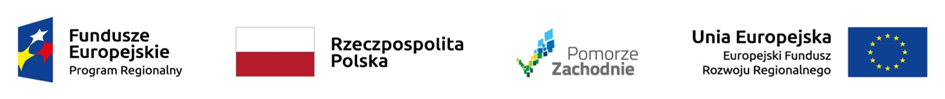                                                                                                                  Trzcińsko-Zdrój, 05.06.2023r.Gmina Trzcińsko- Zdrój
ul. Rynek 15
74-510 Trzcińsko-Zdrój	                                                           Do wykonawców zainteresowanych	     postępowaniemIRG.271.5.1.2023.IRG                                                           ZMIANA TERMINU SKŁADANIA I OTWARCIA OFERTDotyczy: Postępowania o udzielenie zamówienia publicznego prowadzonego w trybie podstawowym na zadanie pn. „Przebudowa hydroforni i stacji uzdatniania wody wraz z ujęciami wody na terenie gminy Trzcińsko-Zdrój oraz budowa oczyszczalni ścieków w Gogolicach”Zamawiający: Gmina Trzcińsko-Zdrój  ul. Rynek 15, 74-510 Trzcińsko-Zdrój działając na podstawie art. 284 ust. 3 ustawy z dnia 11 września 2019 r. Prawo zamówień publicznych (Dz.U. z 2022 r. poz. 1710 ze zm.) przedłuża termin składania ofert do 19 czerwca 2023 r.                                       MIEJSCE I TERMIN SKŁADANIA ORAZ OTWARCIA OFERT
                 Zamawiający dokonuje zmiany terminu składania i otwarcia ofert.
Zmiany dokonuje się w rozdziale VII pkt. 1,2 i 3 SWZByło:
1. Termin składania Ofert upływa dnia 07 czerwca 2023 r., o godz. 9:00.
2. Otwarcie Ofert nastąpi w dniu 07 czerwca 2023 r., o godz. 10:00. 
Jest:
1. Termin składania Ofert upływa dnia 19 czerwca 2023 r., o godz. 9:00.
2. Otwarcie Ofert nastąpi w dniu 19 czerwca 2023 r., o godz. 10:00. Przedłużenie terminu składania ofert podyktowane jest prośbą Wykonawców o czas niezbędny do rzetelnego przygotowania ofert oraz uzyskaniem wyceny materiałów.Jednocześnie informuję, że przedłuża się termin związania z ofertą: Było: Wykonawca pozostaje związany złożoną ofertą do dnia 06 lipca  2023r.Jest: Wykonawca pozostaje związany złożoną ofertą do dnia 12 lipca  2023r.Wadium winno być utrzymane nieprzerwanie do dnia upływu terminu związania z ofertą.	Oryginał podpisał                                                                                                             Burmistrz Gminy Trzcińsko-Zdrój                                                                                                                          Bartłomiej Wróbel